ШУÖМПОСТАНОВЛЕНИЕ16.08.2019                                                                                             № _____с. Корткерос,  Корткеросский  р-н,Республика КомиО внесении изменений в постановление администрации муниципального района «Корткеросский» от 25 июля 2018 года № 718 «О Координационном Совете по обеспечению правопорядка на территории муниципального района «Корткеросский»Администрация муниципального района «Корткеросский», ПОСТАНОВЛЯЕТ:Внести в постановление администрации муниципального района «Корткеросский» от 25.07.2018 №718 «О Координационном Совете по обеспечению правопорядка на территории муниципального района «Корткеросский следующие изменения:приложение  2 к постановлению изложить в редакции согласно приложению к настоящему постановлению.  Считать утратившим силу постановление администрации муниципального района «Корткеросский» от 13.11.2018 года №1178 «О внесении изменений в постановление администрации муниципального района «Корткеросский» от 25 июля 2018 года №718 «О Координационном Совете по обеспечению правопорядка на территории муниципального района «Корткеросский».      Настоящее постановление вступает в силу со дня опубликования и подлежит размещению на официальном сайте администрации и информационно – телекоммуникационной сети «Интернет».Контроль за исполнением настоящего постановления возложить на первого заместителя администрации муниципального района «Корткеросский» (Нестерову Л.В.)Врио руководителя администрации                                       К.А. Сажин   Приложение к постановлению администрации муниципального района «Корткеросский»от 16.08.2019 года № _____Состав Координационного Совета по обеспечению правопорядка на территории муниципального района «Корткеросский»Председатель Совета – Нестерова Людмила Витальевна, первый заместитель руководителя администрации муниципального района «Корткеросский».Заместитель председателя Совета – Батищева Светлана Владимировна, начальник правового Управления администрации муниципального района «Корткеросский».Секретарь – Попова Елена Александровна,  заведующая отделом организационно и кадровой работы администрации муниципального района «Корткеросский». Члены Совета:Евграфов Артур Георгиевич, юрисконсульт ГБУЗ РК «Корткеросская ЦРБ», заместитель председателя Совета муниципального района «Корткеросский» (по согласованию);Зрайченко Андрей Петрович, заместитель начальника ОМВД России по Корткеросскому району (по согласованию);Шевелев Василий Петрович, Врио начальника филиала по Корткеросскому району ФКУ УИИ УФСИН России по Республике Коми (по согласованию);Коюшев Иван Витальевич, начальник отдела – старший судебный пристав отдела судебных приставов по Корткеросскому району УФССП России по Республике Коми (по согласованию);Малева Екатерина Сергеевна, врач нарколог ГБУЗ РК «Корткеросская ЦРБ» (по согласованию);Дементьев Александр Дмитриевич, начальник отдела по делам гражданской обороны и чрезвычайных ситуаций администрации МО МР  «Корткеросский». Ярцева Наталья Владимировна, начальник Управления образования администрации МО МР «Корткеросский»; Гилев Александр Владимирович, заместитель заведующего отделом физической культуры и спорта администрации МО МР «Корткеросский»;Микушева Виктория Брониславовна, начальник Управления культуры, национальной политики и туризма администрации МО МР «Корткеросский»;Лист согласования проекта распоряженияПроект внесен отделом организационной и кадровой работы                            (наименование управления, отдела, учреждения)_______________________ Попова Е.А.Рассылка:   Орг. отд.  – 1,  УО – 1, УКиНП – 1, отдел физк. и спорта – 1, ГО и ЧС – 1, 18-ПСЧ ФГКУ «1 отряд ФПС по Республике Коми – 1, ОМВД России по Корткеросскому району- 1,  ГБУЗ РК «КЦРБ» -1 (для Евграфова), отдел судебных приставов по Корткеросскому району УФССП России по Республике Коми – 1, УИИ УФСИН - 1«Кöрткерöс» муниципальнöй районса Администрация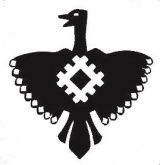 Администрация  муниципального района «Корткеросский»Наименование управления, отдела, организации, с которыми согласован проектФамилия, имя, отчество должностного лица, согласовавшего проект, его должностьРезультат согласованияПодпись, дата согласованияНачальник правового управленияБатищева С.В. Первый заместитель руководителя Нестерова Л.В. 